Rent Receipt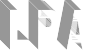 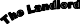 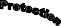 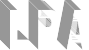 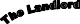 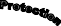 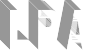 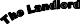 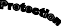 Date: 	To:	Address:Received from 	 the sum of $	, as rent for the period of	 for the premises described above. Landlord / Agent: 			 Balance Due: $		Rent ReceiptDate: 	To:	Address:Received from 	 the sum of $	, as rent for the period of	 for the premises described above. Landlord / Agent: 		Balance Due: $	Rent ReceiptDate: 	To:	Address:Received from 	 the sum of $	, as rent for the period of	 for the premises described above. Landlord / Agent: 		Balance Due: $	